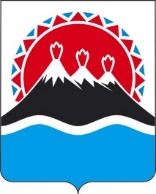 П О С Т А Н О В Л Е Н И ЕПРАВИТЕЛЬСТВАКАМЧАТСКОГО КРАЯг. Петропавловск-КамчатскийВ соответствии со статьей 78 Бюджетного кодекса Российской Федерации, постановлением Правительства Российской Федерации от 18.09.2020 № 1492 «Об общих требованиях к нормативным правовым актам, муниципальным правовым актам, регулирующим предоставление субсидий, в том числе грантов в форме субсидий, юридическим лицам, индивидуальным предпринимателям, а также физическим лицам - производителям товаров, работ, услуг, и о признании утратившими силу некоторых актов Правительства Российской Федерации и отдельных положений некоторых актов Правительства Российской Федерации»ПРАВИТЕЛЬСТВО ПОСТАНОВЛЯЕТ:Внести в постановление Правительства Камчатского края от 08.08.2016 № 301-П «Об утверждении Порядка предоставления юридическим лицам и индивидуальным предпринимателям субсидий на возмещение затрат на создание и (или) реконструкцию объектов инфраструктуры, а также на подключение (технологическое присоединение) к источникам тепло-, газо-, водо-, электроснабжения и водоотведения в целях реализации особо значимых инвестиционных проектов Камчатского края» следующие изменения: наименование изложить в следующей редакции:«Об утверждении Порядка предоставления юридическим лицам и индивидуальным предпринимателям субсидий на возмещение затрат на создание и (или) реконструкцию объектов инфраструктуры, а также на подключение (технологическое присоединение) к источникам тепло-, газо-, водо-, электроснабжения и водоотведения в целях реализации особо значимых инвестиционных проектов Камчатского края»;2)	преамбулу изложить в следующей редакции:«В соответствии со статьей 78 Бюджетного кодекса Российской Федерации, постановлением Правительства Российской Федерации от 18.09.2020 № 1492 «Об общих требованиях к нормативным правовым актам, муниципальным правовым актам, регулирующим предоставление субсидий, в том числе грантов в форме субсидий, юридическим лицам, индивидуальным предпринимателям, а также физическим лицам - производителям товаров, работ, услуг, и о признании утратившими силу некоторых актов Правительства Российской Федерации и отдельных положений некоторых актов Правительства Российской Федерации, подпунктом «а» пункта 3 части 2 
статьи 7 Закона Камчатского края от 19.12.2022 № 162 «О государственной поддержке инвестиционной деятельности в Камчатском крае»»ПРАВИТЕЛЬСТВО ПОСТАНОВЛЯЕТ:»;3) постановляющую часть изложить в следующей редакции:«1. Утвердить порядок предоставления юридическим лицам и индивидуальным предпринимателям субсидий на возмещение затрат на создание и (или) реконструкцию объектов инфраструктуры, а также на подключение (технологическое присоединение) к источникам тепло-, газо-, водо-, электроснабжения и водоотведения в целях реализации особо значимых инвестиционных проектов Камчатского края согласно приложению.2. Настоящее постановление вступает в силу после его официального опубликования.»;3) приложение к постановлению Правительства Камчатского края                              от 08.08.2016 № 301-П «Об утверждении Порядка предоставления юридическим лицам и индивидуальным предпринимателям субсидий на возмещение затрат на создание и (или) реконструкцию объектов инфраструктуры, а также на подключение (технологическое присоединение) к источникам тепло-, газо-, водо-, электроснабжения и водоотведения в целях реализации особо значимых инвестиционных проектов Камчатского края» изложить в редакции согласно приложению к настоящему постановлению.2. Настоящее постановление вступает в силу после дня его официального опубликования.Порядокпредоставления юридическим лицам и индивидуальным предпринимателям субсидий на возмещение затрат на создание и (или) реконструкцию объектов инфраструктуры, а также на подключение (технологическое присоединение) к источникам тепло-, газо-, водо-, электроснабжения и водоотведения в целях реализации особо значимых инвестиционных проектов Камчатского края1. Настоящий Порядок регулирует вопросы предоставления субсидий из краевого бюджета юридическим лицам (за исключением государственных (муниципальных) учреждений) и индивидуальным предпринимателям на возмещение затрат на создание и (или) реконструкцию объектов инфраструктуры, а также на подключение (технологическое присоединение) к источникам тепло-, газо-, водо-, электроснабжения и водоотведения в целях реализации особо значимых инвестиционных проектов Камчатского края 
(далее – субсидии), в целях достижения результатов основного мероприятия 1.1 «Разработка и реализация системных мер, направленных на улучшение условий ведения инвестиционной деятельности» подпрограммы 1 «Формирование благоприятной инвестиционной среды» государственной программы Камчатского края «Развитие экономики и внешнеэкономической деятельности Камчатского края», утвержденной постановлением Правительства Камчатского края от 01.07.2021 № 277-П (далее – Госпрограмма).2. Министерство экономического развития Камчатского края (далее – Министерство) осуществляет функции главного распорядителя бюджетных средств, до которого в соответствии с бюджетным законодательством Российской Федерации как получателя бюджетных средств доведены в установленном порядке лимиты бюджетных обязательств на предоставление субсидий на соответствующий финансовый год и плановый период.Субсидия предоставляется Министерством в пределах лимитов бюджетных обязательств, доведенных в установленном порядке до Министерства, в период действия основного мероприятия 1.1 «Разработка и реализация системных мер, направленных на улучшение условий ведения инвестиционной деятельности» подпрограммы 1 «Формирование благоприятной инвестиционной среды» Госпрограммы.3. Для целей настоящего Порядка используются следующие понятия:1) участники отбора – заявители, направившие предложение (заявку) для участия в отборе в Министерство, в сроки, установленные в объявлении о проведении отбора на получение субсидии на цели, указанные в части 1 настоящего Порядка (далее соответственно – отбор, объявление о проведении отбора);2) получатели субсидии – прошедшие отбор участники отбора (победители отбора), в отношении которых принято решение о заключении с ними договора о предоставлении субсидии (далее – Договор).4. Субсидии предоставляются получателям субсидий в целях возмещения затрат (части затрат):1) на создание и (или) реконструкцию объектов инфраструктуры, включая:а) объекты водоснабжения, водоотведения, электро-, газоснабжения, а также внеплощадочные инженерные коммуникации;б) подъездные дороги до границы территории размещения производственного комплекса (внеплощадочные автомобильные дороги с твердым покрытием) и производственные дороги с твердым покрытием в границах территории размещения производственного комплекса;2) на подключение (технологическое присоединение) к источникам                    тепло-, газо-, водо-, электроснабжения и водоотведения.5. К категории получателей субсидий относятся юридические лица (за исключением государственных (муниципальных) учреждений) и индивидуальные предприниматели, реализующие инвестиционные проекты, которым присвоен статус особо значимых инвестиционных проектов Камчатского края в порядке, установленном постановлением Правительства Камчатского края от 16.07.2010 № 319-П «Об утверждении Положения об условиях предоставления государственной поддержки инвестиционной деятельности в Камчатском крае в форме финансовых мер инвестиционным проектам, реализуемым на территории Камчатского края, направленным на реализацию основных направлений социально-экономического развития Камчатского края».6. Для проведения отбора получателей субсидии применяется способ отбора в виде запроса предложений, который указывается при определении получателя субсидии Министерством, проводящим отбор на основании заявок, направленных участниками отбора для участия в отборе исходя из соответствия участника отбора категории отбора и очередности поступления заявок.7. Сведения о субсидии размещаются на едином портале бюджетной системы Российской Федерации в информационно-телекоммуникационной сети «Интернет» в разделе «Бюджет» не позднее 15-го рабочего дня, следующего за днем принятия закона о бюджете (закона о внесении изменений в закон о бюджете).8. Министерство в течение текущего финансового года, но не позднее, чем за 3 календарных дня до начала подачи (приема) заявок размещает на официальном сайте исполнительных органов Камчатского края (с размещением указателя страницы сайта на едином портале) на странице Министерства в информационно-телекоммуникационной сети «Интернет» (https://www.kamgov.ru/minecon) в разделе «Текущая деятельность» (далее – официальный сайт) объявление о проведении отбора с указанием:1) даты начала подачи или окончания приема заявок участников отбора, которая не может быть ранее 5-го календарного дня, следующего за днем размещения объявления о проведении отбора;2) наименование, место нахождения (почтовый адрес) Министерства, адрес электронной почты Министерства для направления документов с целью участия в отборе, номера телефонов;3) результат предоставления субсидии в соответствии с частью 34 настоящего Порядка;4) требования к участникам отбора, установленные частью 8 настоящего Порядка, и перечень документов, установленный частью 9 настоящего Порядка, представляемых участниками отбора для подтверждения их соответствия указанным требованиям;5) порядок подачи заявок участниками отбора и требования, предъявляемые к форме и содержанию подаваемых заявок в соответствии 
с частью 9 настоящего Порядка;6) порядок предоставления участникам отбора разъяснений положений объявления о проведении отбора, даты начала и окончания срока такого предоставления в соответствии с частями 12 и 13 настоящего Порядка;7) правила рассмотрения заявок участников отбора в соответствии 
с частью 18 настоящего Порядка;8) порядок отзыва заявок, порядок возврата заявок, определяющий в том числе основания для возврата заявок, порядок внесения изменений в заявки, в соответствии с частью 15 настоящего Порядка;9) срок, в течение которого участник отбора, признанный прошедшим отбор, должен подписать Договор, в соответствии с частью 23 настоящего Порядка;10) условия признания участника отбора, признанного прошедшим отбор, уклонившимся от заключения Договора в соответствии с частью 23 настоящего Порядка;11) дата размещения результатов отбора на едином портале и официальном сайте, которая не может быть позднее 14-го календарного дня, следующего за днем принятия решения по участникам, прошедшим отбор.9. Требования к участникам отбора (получателям субсидии), которым должен соответствовать участник отбора (получатель субсидии) на первое число месяца, предшествующего месяцу, в котором планируется проведение отбора:1) отсутствие у участника отбора (получателя субсидии) неисполненной обязанности по уплате налогов, сборов, страховых взносов, пеней, штрафов, процентов, подлежащих уплате в соответствии с законодательством Российской Федерации о налогах и сборах;2) участник отбора (получатель субсидии) – юридическое лицо не находится в процессе реорганизации (за исключением реорганизации в форме присоединения к юридическому лицу, являющемуся участником отбора (получателем субсидии), другого лица), ликвидации, в отношении его не введена процедура банкротства, деятельность не приостановлена в порядке, предусмотренном законодательством Российской Федерации, а индивидуальный предприниматель не прекратил деятельность в качестве индивидуального предпринимателя;3) участник отбора (получатель субсидии) не должен являться иностранным юридическим лицом, в том числе местом регистрации которого является государство или территория, включенные в утверждаемый Министерством финансов Российской Федерации перечень государств и территорий, используемых для промежуточного (офшорного) владения активами в Российской Федерации (далее – офшорные компании), а также российским юридическим лицом, в уставном (складочном) капитале которого доля прямого или косвенного (через третьих лиц) участия офшорных компаний в совокупности превышает 25 процентов (если иное не предусмотрено законодательством Российской Федерации). При расчете доли участия офшорных компаний в капитале российских юридических лиц не учитывается прямое и (или) косвенное участие офшорных компаний в капитале публичных акционерных обществ (в том числе со статусом международной компании), акции которых обращаются на организованных торгах в Российской Федерации, а также косвенное участие таких офшорных компаний в капитале других российских юридических лиц, реализованное через участие в капитале указанных публичных акционерных обществ;4) участник отбора (получатель субсидии) не получает средства из краевого бюджета в соответствии с иными нормативными правовыми актами Камчатского края на цели, указанные в части 1 настоящего Порядка;5) у участника отбора (получателя субсидии) отсутствует просроченная задолженность по возврату в краевой бюджет, из которого планируется предоставление субсидии в соответствии с правовым актом, субсидий, бюджетных инвестиций, предоставленных в том числе в соответствии с иными правовыми актами, а также иная просроченная (неурегулированная) задолженность по денежным обязательствам перед Камчатским краем;6) участник отбора (получатель субсидии) не находится в перечне организаций и физических лиц, в отношении которых имеются сведения об их причастности к экстремистской деятельности или терроризму, либо в перечне организаций и физических лиц, в отношении которых имеются сведения об их причастности к распространению оружия массового уничтожения;7) отсутствие у участника отбора (получателя субсидии) просроченной задолженности по заработной плате;8) отсутствие у участника отбора (получателя субсидии) задолженности по оплате уставного капитала.10. Участник отбора для получения субсидии на цели, указанные в пункте 1 части 4 настоящего Порядка в течение срока, указанного в объявлении о проведении отбора в соответствии с пунктом 1 части 8 настоящего Порядка, представляет на бумажном носителе почтовой связью или нарочным способом в Министерство заявку для участия в отборе по форме, установленной Министерством, с приложением к ней следующих документов:1) копию положительного заключения о достоверности определения сметной стоимости строительства, реконструкции объекта капитального строительства, заверенную выдавшей организацией;2) копию заключения органа государственного строительного надзора (в случае если предусмотрено осуществление государственного строительного надзора) о соответствии построенного (реконструированного) объекта капитального строительства требованиям технических регламентов и проектной документации, заверенную выдавшим органом, либо заключение организации - разработчика проектной документации на строительство (реконструкцию) объекта инфраструктуры о соответствии построенного (реконструированного) объекта инфраструктуры проектной документации (в случае если осуществление государственного строительного надзора не предусмотрено);3) копию разрешения на ввод объекта инфраструктуры в эксплуатацию по форме, установленной законодательством Российской Федерации, заверенную выдавшим органом;4) копии договоров на выполнение подрядных работ, поставку строительных материалов и оборудования (с изменениями и дополнениями), заверенные получателем субсидий;5) копии документов, подтверждающих оплату подрядных работ, поставку строительных материалов и оборудования, заверенные получателем субсидий и банком;6) копии актов о приеме-передаче приобретенного оборудования в монтаж (форма № ОС-15), заверенные и получателем субсидий и организацией, осуществившей монтаж (в случае если для выполнения работ по созданию и (или) реконструкции объектов инфраструктуры привлекался подрядчик);7) копии справок о стоимости выполненных работ и затрат (форма 
№ КС-3) и актов о приемке выполненных работ (форма № КС-2), заверенные заказчиком и подрядчиком (в случае если для выполнения работ по созданию и (или) реконструкции объектов инфраструктуры привлекался подрядчик).11. Участник отбора для получения субсидии на цели, указанные в пункте 1 части 4 настоящего Порядка в течение срока, указанного в объявлении о проведении отбора в соответствии с пунктом 2 части 8 настоящего Порядка, представляет на бумажном носителе почтовой связью или нарочным способом в Министерство заявку для участия в отборе по форме, установленной Министерством, с приложением к ней следующих документов:1) копию договора об осуществлении технологического присоединения к источникам тепло-, газо-, водо-, электроснабжения и водоотведения (с изменениями и дополнениями), заверенную получателем субсидий, а также копии договоров о выполнении технических условий для присоединения к источникам тепло-, газо-, водо-, электроснабжения и водоотведения (с изменениями и дополнениями), заверенные получателем субсидий (при наличии);2) копию правового акта органа, уполномоченного осуществлять государственное регулирование тарифов, об утверждении размера платы за технологическое присоединение к источникам тепло-, газо-, водо-, электроснабжения и водоотведения, заверенную получателем субсидий;3) копии платежных поручений, подтверждающих факт оплаты по договору об осуществлении технологического присоединения, а также по договорам о выполнении технических условий для присоединения к источникам тепло-, газо-, водо-, электроснабжения и водоотведения (при наличии), заверенные получателем субсидий и банком;4) копию акта об оказании услуг по выполнению мероприятий по технологическому присоединению объектов получателя субсидий к сетям ресурсоснабжающей организации после полного окончания работ, заверенную получателем субсидий и организацией, осуществившей технологическое присоединение к источникам тепло-, газо-, водо-, электроснабжения и водоотведения.12. Документы, представленные участником отбора, подлежат регистрации в день их поступления в Министерство.13. Не позднее чем за 5 рабочих дней до даты окончания приема заявок, указанной в объявлении о проведении отбора, любое заинтересованное лицо вправе направить в Министерство запрос о разъяснении положений объявления (далее – запрос) с указанием адреса электронной почты для направления ответа.14. Участник отбора, подавший заявку, вправе внести в нее изменения или отозвать заявку с соблюдением требований, установленных настоящим Порядком.15. Внесение изменений в заявку осуществляется путем направления необходимых сведений в Министерство в пределах срока подачи заявок.16. Заявка может быть отозвана участником отбора в срок не позднее 2 рабочих дней до даты окончания приема заявок. Отзыв заявки осуществляется путем направления в Министерство уведомления об отзыве заявки, которое подлежит регистрации в день его поступления в Министерство.Министерство в течение 10 рабочих дней с даты регистрации уведомления об отзыве заявки возвращает участнику отбора посредством почтового отправления или нарочно документы, поступившие для участия в отборе.17. В случае, если дата окончания приема заявок совпадает с выходным днем, нерабочим праздничным днем, то день окончания приема заявок переносится на ближайший рабочий день, следующий после выходного дня, нерабочего праздничного дня.18. Министерство в течение 2 рабочих дней со дня получения заявки и документов, указанных в части 10 настоящего Порядка, получает в отношении участника отбора сведения из Единого государственного реестра юридических лиц (индивидуальных предпринимателей) на официальном сайте Федеральной налоговой службы на странице «Предоставление сведений из ЕГРЮЛ/ЕГРИП в электронном виде».19. Министерство в течение 10 рабочих дней со дня получения заявки и документов, указанных в части 10 настоящего Порядка, рассматривает их, проверяет участника отбора на соответствие категории и требованиям, указанным в частях 5 и 9 настоящего Порядка, и принимает решение об отклонении заявки (с указанием причин отказа) или о признании участника отбора, прошедшим отбор.20. Основаниями для отклонения заявки являются:1) несоответствие участника отбора категории, установленной частью 5 настоящего Порядка, и требованиям, установленным частью 9 настоящего Порядка;2) несоответствие представленных участником отбора документов требованиям, установленным частью 10 настоящего Порядка;3) непредставление или представление не в полном объеме участником отбора документов, указанных в части 10 настоящего Порядка;4) наличие в представленных участником отбора документах недостоверной информации;5) подача участником отбора заявки после даты и (или) времени, определенных для подачи заявок.21. Министерство не позднее 14 календарных дней со дня принятия решения, указанного в части 19 настоящего Порядка, размещает на официальном сайте информацию о результатах рассмотрения заявки, содержащую следующие сведения:1) дату, время и место проведения рассмотрения заявки на участие в отборе;2) информацию об участнике отбора, заявка которого была рассмотрена;3) информацию об участнике отбора, заявка которого была отклонена, с указанием причин отклонения, в том числе положений объявления о проведении отбора, которым не соответствует такая заявка;4) наименование получателя субсидии, с которым планируется заключение Договора и размер предоставляемой ему субсидии.22. В случае принятия решения об отклонении заявки Министерство в течение 15 рабочих дней со дня принятия такого решения направляет участнику отбора уведомление о принятом решении с обоснованием причин отклонения посредством почтового отправления, или на адрес электронной почты, или иным способом, обеспечивающим подтверждение получения указанного уведомления.23. В случае признания участника отбора прошедшим отбор Министерство в течение 15 рабочих дней со дня принятия такого решения направляет получателю субсидии подписанный со своей стороны проект Договора посредством почтового отправления, или на адрес электронной почты, или иным способом, обеспечивающим подтверждение получения указанного проекта Договора получателем субсидии.Получатель субсидии в течение 5 рабочих дней со дня получения проекта Договора подписывает и возвращает Договор в Министерство.В случае непоступления в Министерство подписанного Договора в течение 5 рабочих дней со дня получения получателем субсидии проекта Договора получатель субсидии признается уклонившимся от заключения Договора.24. Субсидии предоставляются получателю субсидии в соответствии с Договором, заключаемым Министерством с получателем субсидии.Договор, дополнительное соглашение к Договору, в том числе дополнительное соглашение о расторжении Договора (при необходимости) заключаются в соответствии с типовой формой, утвержденной Министерством финансов Камчатского края.25. Обязательными условиями предоставления субсидии, включаемыми в Договор, являются:1) согласие получателя субсидии на осуществление в отношении него проверки Министерством соблюдения порядка и условий предоставления субсидии, в том числе в части достижения результатов предоставления субсидии, а также проверки органами государственного финансового контроля соблюдения получателем субсидии порядка и условий предоставления субсидии в соответствии со статьями 2681 и 2692 Бюджетного кодекса Российской Федерации;2) согласование новых условий Договора или заключение дополнительного соглашения о расторжении Договора при недостижении согласия по новым условиям в случае уменьшения Министерству ранее доведенных лимитов бюджетных обязательств, приводящего к невозможности предоставления субсидии в размере, определенном в Договоре.26. Субсидия предоставляется единовременно. Размер субсидии, предоставляемой получателю субсидии, определяется по формуле, но не может составлять более 20 000 тыс. руб. на одного получателя субсидии: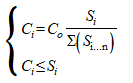 Ci – размер субсидии, предоставляемой i-му получателю субсидий;Co – общий размер лимитов, предусмотренных Министерству в краевом бюджете на цели, указанные в части 1 настоящего Порядка;Si – оценка затрат по данным Министерства i-го получателя субсидии на цели, указанные в части 1 настоящего Порядка;п – количество получателей, соответствующих категории, установленной частью 5 настоящего Порядка, и требованиям, установленным частью 9 настоящего Порядка.27. Субсидия предоставляется получателю субсидии в течение срока реализации инвестиционного проекта, которому присвоен статус особо значимого инвестиционного проекта Камчатского края, но не более 7 лет с даты присвоения такого статуса.28. Для получения субсидии получатель субсидии в период с 20 октября по 1 ноября года, в котором предоставляется субсидия, представляет в Министерство следующие документы:1) заявление на получение субсидии по форме, установленной Министерством;2) справку налогового органа об отсутствии у получателя субсидий неисполненной обязанности по уплате налогов, сборов, страховых взносов, пеней, штрафов, процентов, подлежащих уплате в соответствии с законодательством Российской Федерации о налогах и сборах, на дату, предшествующую дате подачи заявления на получение субсидии, или ее копию, заверенную в установленном законодательством Российской Федерации порядке;3) справку об отсутствии у получателя субсидии просроченной задолженности по заработной плате перед персоналом (работниками), заверенную получателем субсидии;4) документы, подтверждающие отсутствие у получателя субсидии задолженности по оплате уставного капитала.29. Документы, представленные получателем субсидии в соответствии с частью 28 настоящего Порядка, подлежат регистрации в день поступления в Министерство.Министерство в течение 15 рабочих дней со дня поступления документов, указанных в части 28 настоящего Порядка, рассматривает их, устанавливает полноту и достоверность сведений, содержащихся в прилагаемых документах, проводит проверку получателя субсидии на соответствие категории и требованиям, установленным в частях 5 и 9 настоящего Порядка, и принимает решение о предоставлении субсидии либо об отказе в ее предоставлении.30. Основаниями для отказа в предоставлении субсидии являются:1) несоответствие представленных получателем субсидии документов требованиям, установленным частью 28 настоящего Порядка;2) непредставление или представление не в полном объеме получателем субсидии, указанных в части 28 настоящего Порядка документов;3) наличие в представленных получателем субсидии документах недостоверной информации;4) недостаточность лимитов бюджетных обязательств, предусмотренных частью 2 настоящего Порядка.31. В случае принятия решения об отказе в предоставлении субсидии Министерство в течение 5 рабочих дней со дня принятия такого решения направляет в адрес получателя субсидии уведомление о принятом решении с обоснованием причин отказа посредством почтового отправления, или на адрес электронной почты, или иным способом, обеспечивающим подтверждение получения указанного уведомления получателем субсидии.32. В случае принятия решения о предоставлении субсидии Министерство в течение 5 рабочих дней со дня принятия такого решения издает приказ о предоставлении субсидии получателю субсидии.33. В случае принятия решения о предоставлении субсидии Министерство перечисляет субсидию на расчетный счет, открытый получателем субсидии в кредитной организации, реквизиты которого указаны в Договоре, не позднее 10-го рабочего дня, следующего за днем принятия Министерством решения о предоставлении субсидии.34. Результатом предоставления субсидии является ввод в эксплуатацию объекта инфраструктуры и (или) подключение (технологическое присоединение) объектов инфраструктуры в рамках особо значимого инвестиционного проекта Камчатского края на дату заключения Договора.Значение результата предоставления субсидии устанавливается Договором.35. Показателями, необходимыми для достижения результата предоставления субсидии, являются:1) количество объектов инфраструктуры, в отношении которых получено разрешение на ввод в эксплуатацию;2) количество объектов, в отношении которых осуществлено подключение (технологическое присоединение).Значения показателей, необходимых для достижения результатов предоставления субсидии, устанавливаются в Договоре.Министерство вправе устанавливать в Договоре сроки и формы предоставления получателем субсидии дополнительной отчетности.36. Получатель субсидии в срок не позднее 31 января года, следующего за отчетным годом, предоставляет в Министерство отчет о достижении результата предоставления субсидии по форме согласно приложению к Договору.Министерство вправе устанавливать в Договоре сроки и формы предоставления получателем субсидии дополнительной отчетности.37. Министерство осуществляет в отношении получателя субсидии проверку соблюдения порядка и условий предоставления субсидии, в том числе в части достижения результата предоставления субсидии, а органы государственного финансового контроля осуществляют проверку в соответствии со статьями 2681и 2692 Бюджетного кодекса Российской Федерации.38. В случае выявления, в том числе по фактам проверок, проведенных Министерством и (или) органами государственного финансового контроля, нарушения условий и порядка предоставления субсидии, а также в случае недостижения значений результатов, установленных в Договоре, получатель субсидии обязан возвратить денежные средства в краевой бюджет в следующем порядке и сроки:1) в случае выявления нарушения органом государственного финансового контроля – на основании представления и (или) предписания органа государственного финансового контроля в сроки, указанные в представлении и (или) предписании;2) в случае выявления нарушения Министерством – в течение 20 рабочих дней со дня получения требования Министерства.39. Получатель субсидии обязан возвратить средства субсидии в следующих объемах:1) в случае нарушения условий и порядка предоставления субсидии – в полном объеме;2) в случае недостижения значений результатов предоставления 
субсидии – в размере, пропорциональном уровню недостижения значений результата предоставления субсидии, необходимого для его достижения.40. Письменное требование о возврате субсидии направляется Министерством получателю субсидии в течение 10 рабочих дней со дня выявления нарушений, указанных в части 38 настоящего Порядка, посредством заказного почтового отправления или на адрес электронной почты, или иным способом, обеспечивающим подтверждение получения указанного требования.41. При невозврате средств субсидии в сроки, установленные частью 37 настоящего Порядка, Министерство принимает необходимые меры по взысканию подлежащей возврату в краевой бюджет субсидии в судебном порядке в срок не позднее 30 рабочих дней со дня, когда Министерству стало известно о неисполнении получателем субсидии обязанности возвратить средства субсидии в краевой бюджет.42. В случае невозможности предоставления в текущем финансовом году субсидии в связи с недостаточностью лимитов бюджетных обязательств, доведенных в установленном порядке до Министерства на цели, указанные в части 1 настоящего Порядка, субсидия предоставляется в очередном финансовом году получателю субсидии без повторного прохождения отбора. Договор и (или) дополнительное соглашение к Договору заключаются на один финансовый год в порядке, установленном частью 24 настоящего Порядка, для перечисления субсидии в соответствии с частями 28–33 настоящего Порядка.».[Дата регистрации]№[Номер документа]О внесении изменений в постановление Правительства Камчатского края от 08.08.2016 
№ 301-П «Об утверждении Порядка предоставления юридическим лицам и индивидуальным предпринимателям субсидий на возмещение затрат на создание и (или) реконструкцию объектов инфраструктуры, а также на подключение (технологическое присоединение) к источникам тепло-, газо-, водо-, электроснабжения и водоотведения в целях реализации особо значимых инвестиционных проектов Камчатского края»Председатель Правительства Камчатского края[горизонтальный штамп подписи 1]Е.А. ЧекинПриложение к постановлению Правительства Камчатского края от [Дата регистрации] № [Номер документа]«Приложение к постановлению Правительства Камчатского края от 08.08.2016 № 301-П